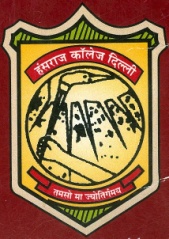 OPTION FORMPROMOTION OF TEACHERSI hereby opt the _______________________________ scheme in terms of clause 6.3 of University Grant Commission (Minimum Qualifications for Appointment of Teachers and other Academic Staff in Universities and Colleges and other measures for the Maintenance of Standards in Higher Education) regulations, 2018 for promotion from ____________________ to __________________________.My details are as under:Date:                                                                                          Applicant’s SignatureS.NoParticularsDetails1.Name2.Department3.Date of Initial Appointment4.Present Designation